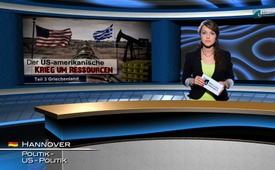 Война США за ресурсы - Часть 3: Греция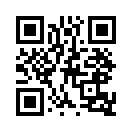 . В первой и второй частях сообщалось о планах американских стратегов присвоить стратегические ресурсы по всему миру. Следующая страна, которая подозрительно близко граничит с так называемой «дугой нестабильности» - это Греция. В районе этой «дуги нестабильности» находятся самые большие стратегические запасы в мире. Поэтому в этой передаче речь пойдёт о вопросе, насколько кризис в Греции связан с войной США за ресурсы?„Война США за ресурсы». Добрый вечер, дамы и господа. В первой и второй частях сообщалось о планах американских стратегов присвоить стратегические ресурсы по всему миру. Следующая страна, которая подозрительно близко граничит с так называемой «дугой нестабильности» - это Греция. В районе этой «дуги нестабильности» находятся самые большие стратегические запасы в мире. Поэтому в этой передаче речь пойдёт о вопросе, насколько кризис в Греции связан с войной США за ресурсы?

Теперь по порядку: уже в 70-х годах эксперты были убеждены в том, что недалеко от греческого побережья находятся большие нефтяные и газовые месторождения. Только никто этим вопросом конкретно не занимался. В действительности, природные ресурсы вот уже долгое время находящейся на грани банкротства страны должны быть огромны. После того, как в 2009 году в Эгейском море было обнаружено небольшое количество нефти, исследования стали расширяться. И притом с успехом, как впервые стало известно в 2010 году: под Ионическим морем между Грецией и Сицилией залегают более 22-х миллиардов баррелей нефти, а также более 4-х миллиардов на севере Эгейского моря. К этому добавляются ещё и резервы природного газа стоимостью в 9 триллионов долларов, как оценивает греческий аналитик Аристотель Вассилакис. Коэффициент чистоты природного газа составляет 99 % и может сразу обрабатываться промышленным способом. Кроме того, в греческой земле имеются залежи золота, урана, осмия и других редких минералов. 3 октября 2012 года информационное агентство Рейтер сообщало об исследовании греческих геологов. Результат этих исследований таков: залежи нефти и, прежде всего, газа могут принести государству в течение 25 лет в общем и целом 600 миллиардов долларов (в пересчёте на Евро – 465 миллиардов евро).
Комментатор выразил это таким образом, я цитирую: „Ввиду имеющегося сырьевого богатства греческие долги кажутся шуткой». Тем не менее, более чем спорно, смогут ли греки добыть эти сокровища, так как всего лишь через полгода после этих открытий начался оркестрованный ЕС, Европейским центральным банком и международным валютным фондом упадок страны. 
Таким образом, МВФ уже в 2012 году потребовал, чтобы Греция продала свои порты и государственные учреждения, в том числе государственные нефтяные компании для того, чтобы уменьшить свой долг.
Манос Гиакоумис, проводящий экономический и политический анализ на сайте Macropolis в Афинах, говорит, что в настоящее время речь вообще не идёт о долгах Греции, но, скорее всего, о приватизации государственного имущества и, следовательно, о продаже, прежде всего, греческого сырья. Далее он говорит: «Сейчас Греция настолько зависит от европейской помощи, что будет вынуждена ускорить приватизацию и сделки, которые позволят частным покупателям использование государственной земли и другого имущества».
Так, для нового левого правительства под руководством премьер-министра Алексиса Ципраса, которое до недавнего времени выступало против приватизации, нет никакой возможности её по-прежнему отклонять. По мнению Гиакоумиса оно слишком загнано в угол.
Сейчас, когда Греция хочет обеспечить третий европейский пакет помощи, 50 миллионов евро должны быть получены посредством приватизации и частного использования государственного имущества. К крупнейшим финансовым активам, которые Греция могла бы продать, относятся государственные акции энергетической компании Hellenic Petroleum, а также земельные участки для добычи нефти и газа на побережье. Некоторые из 6000 островов можно дёшево купить, - один из которых уже купил Уоррен Баффет, крупнейший американский инвестор и третий по богатству человек в мире. 
Но мы хотим обратить внимание на то, насколько в этой «распродаже» Греции можно найти почерк США:
-  уже в марте 2015 года греческий министр обороны Панос Камменос указал в интервью, что он хотел бы поставить в отношении греческого месторождения нефти на американскую кооперацию. Я цитирую: «С американцами Греции нужно заключить соглашение, которое даст возможность американцам (…) эксплуатировать месторождения нефти и газа Греции». Также и Виктория Нуланд, заместитель госсекретаря США по вопросам Европы и Евразии, представила на рассмотрение планы. 
-  Следующее говорит о том, что техасский энергетический концерн «Нобель Энерджи» возьмет под свой контроль греческие нефтяные и газовые месторождения. Эта компания, в которую входят три израильские фирмы, является одним из крупнейших производителей нефти и газа в США и финансирует проекты разработки месторождений во всём мире. Согласно нескольким источникам, компания уже бурит в греческих водах и уже сейчас требует для себя львиную долю размером в 60 процентов. Госсекретарь США Хиллари Клинтон уже неоднократно посещала Афины. При этом она гарантировала американские притязания на контроль над месторождениями в Средиземном море.
-  И помощник государственного секретаря по делам Европы Виктория Нуланд встретилась в середине марта в Афинах с премьер-министром Ципрасом и представителями правительства. Как немецкое агентство печати узнало из правительственных кругов, США беспокоятся из-за финансового кризиса в Греции. Финансовый эксперт Дирк Мюллер и здесь видит ту же самую причину вмешательства США в дела Греции: речь идёт о гигантских залежах нефти и о кампании по её дестабилизации. 


Дамы и господа, в итоге следующие пункты указывают на то, что и в кризисе Греции речь идет о войне США за ресурсы:
1. Огромные запасы нефти и газа Греции
2. Неимоверное давление на правительство Греции, чтобы ускорить приватизацию
3. Вездесущность США с целью, активно участвовать в распродаже 
Доброго вам вечера.от ddИсточники:https://amerika21.de/analyse/27511/irregulaere-kriege
www.neopresse.com/politik/griechischer-minister-bietet-usa-erdoelvorkommen-an/
https://denkbonus.wordpress.com/2012/07/06/griechisches-gas-und-die-lizenz-zum-sterben/
www.reuters.com/article/2012/10/03/us-greece-gas-idUSBRE8920KF20121003
https://denkbonus.wordpress.com/2015/07/13/darum-wird-griechenland-totgequaelt/
http://taz.de/!5215314/
www.finanzen.net/aktien/Noble_Energy-Aktie
www.neopresse.com/europa/nuland-reist-nach-griechenland-verbindung-zu-den-griechischen-oel-schaetzen/
www.spiegel.de/wirtschaft/unternehmen/griechenland-warren-buffett-kauft-insel-agios-thomas-a-1044357.htmlМожет быть вас тоже интересует:---Kla.TV – Другие новости ... свободные – независимые – без цензуры ...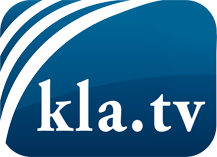 О чем СМИ не должны молчать ...Мало слышанное от народа, для народа...регулярные новости на www.kla.tv/ruОставайтесь с нами!Бесплатную рассылку новостей по электронной почте
Вы можете получить по ссылке www.kla.tv/abo-ruИнструкция по безопасности:Несогласные голоса, к сожалению, все снова подвергаются цензуре и подавлению. До тех пор, пока мы не будем сообщать в соответствии с интересами и идеологией системной прессы, мы всегда должны ожидать, что будут искать предлоги, чтобы заблокировать или навредить Kla.TV.Поэтому объединитесь сегодня в сеть независимо от интернета!
Нажмите здесь: www.kla.tv/vernetzung&lang=ruЛицензия:    Creative Commons License с указанием названия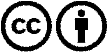 Распространение и переработка желательно с указанием названия! При этом материал не может быть представлен вне контекста. Учреждения, финансируемые за счет государственных средств, не могут пользоваться ими без консультации. Нарушения могут преследоваться по закону.